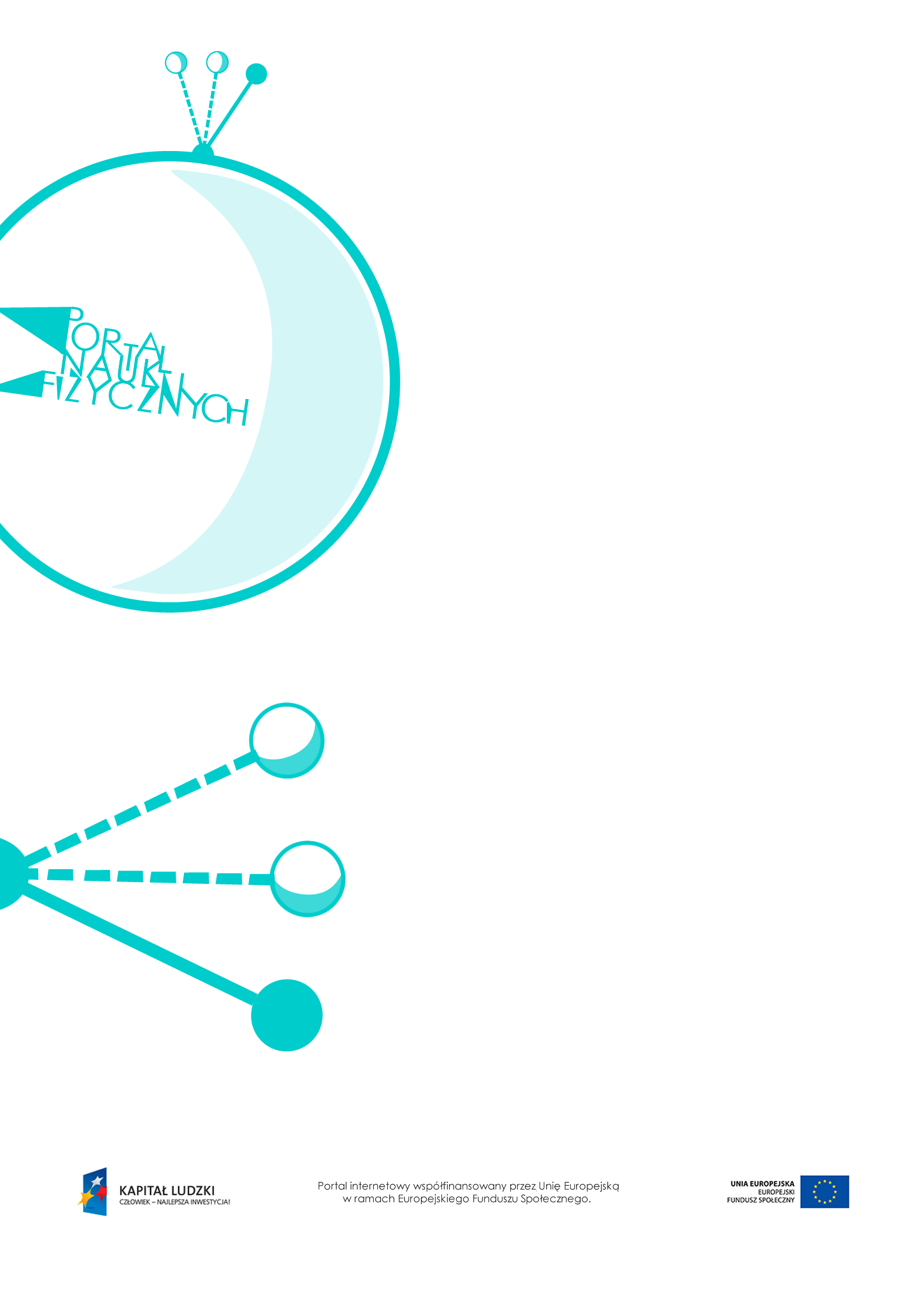 Reakcje  jądroweReakcje jądrowe – scenariusz lekcjiCzas: 45 minutCele ogólne:Omówienie właściwości i produktów rozpadu alfa i rozpadu beta.Omówienie sposobu powstawania promieniowania gamma.Cele szczegółowe – uczeń:posługuje się pojęciami jądra stabilnego i jądra niestabilnego,opisuje rozpady alfa i beta (nie są wymagane wiadomości o neutrinach) oraz sposób powstawania promieniowania gamma,opisuje reakcje jądrowe, stosując zasady zachowania liczby nukleonów i zachowania ładunku.Metody:symulacje,pogadanka.Formy pracy:praca zbiorowa (z całą klasą).Środki dydaktyczne:tekst „Oddziaływania w jądrze”,tekst „Promieniowanie alfa”,link – symulacja „Rozpad alfa”, http://phet.colorado.edu/en/simulation/alpha-decay,tekst „Przykłady rozpadu alfa”,tekst „Promieniowanie beta minus”,tekst „Promieniowanie beta plus”,link – symulacja „Rozpad beta”, http://phet.colorado.edu/en/simulation/beta-decay,tekst „Wychwyt elektronu”,tekst „Pozytony”,plansza „Pytania sprawdzające”.Przebieg lekcjiPytania sprawdzająceWyjaśnij, dlaczego niektóre izotopy ulegają przemianom jądrowym.Wymień produkty rozpadu:a) alfa,b) beta plus,c) beta minus.Udowodnij, że podczas przemian alfa i beta spełniana jest zasada:a) zachowania ładunku, b) zachowania liczby nukleonów.Czynności nauczyciela i uczniówUwagi, wykorzystanie środków dydaktycznychWprowadzenie do tematu – przypomnienie wiadomości dotyczących izotopów trwałych i nietrwałych oraz promieniowania jądrowego.Promieniowanie jądrowe:- α to strumień jąder helu; mało przenikliwe;- β to strumień elektronów (β-) lub pozytonów (β+); nieco bardziej przenikliwe;-   to strumień fotonów; najbardziej przenikliwe.Wyjaśnienie mechanizmu zjawiska promieniotwórczości.Wprowadzenie pojęcia przemian jądrowych.Przemiany jądrowe to przekształcanie się jąder nietrwałych (niestabilnych) izotopów w jądra innych pierwiastków.Warto odwołać się do roli oddziaływań między nukleonami w zjawisku promieniotwórczości – zgodnie z prawem Coulomba protony w jądrze odpychają się, ale także się przyciągają dzięki istnieniu oddziaływań silnych. Wyjaśnienia można znaleźć w tekście „Oddziaływania w jądrze”. Z powodu tych oddziaływań właściwości jąder zmieniają się wraz ze zmianą liczb masowej i atomowej pierwiastka. Omówienie właściwości promieniowania alfa (α). Rozpad ten nazywamy w skrócie rozpadem α.Wprowadzenie wzoru ogólnego na rozpad alfa, podanie przykładów rozpadu alfa.Wzór ogólny rozpadu alfa:,gdzie: A – liczba masowa, czyli liczba nukleonów w jądrze, Z – liczba atomowa pierwiastka. Wykorzystanie tekstu „Promieniowanie alfa”.Wykorzystanie symulacji „Rozpad alfa” dostępnej na stronie: http://phet.colorado.edu/en/simulation/alpha-decay.Przykłady rozpadów α można znaleźć w tekście „Przykłady rozpadu alfa”.Wyjaśnienie – dlaczego dochodzi do rozpadu beta (β). Rozpad ten nazywamy w skrócie rozpadem β.Omówienie rozpadów β- i β+.Wprowadzenie wzoru ogólnego na rozpady beta.Promieniowanie beta to strumień elektronów. Powstają one w jądrze w wyniku przemiany neutronu w proton; elektron, który opuszcza jądro, zostawia w nim proton; zmienia się liczba atomowa i jądro staje się jądrem innego pierwiastka.Mówiąc o rozpadzie β, najczęściej mamy na myśli rozpad β-(beta minus), ale możliwy jest także rozpad β+(beta plus), podczas którego proton ulega zamianie na neutron i antycząstkę elektronu, czyli pozyton.Podczas omawiania rozpadu beta wykorzystanie tekstów:- „Promieniowanie beta minus”,- „Promieniowanie beta plus”.Wzór ogólny rozpadu β-:.Wzór ogólny rozpadu β+:.Wykorzystanie symulacji „Rozpad beta” na stronie: http://phet.colorado.edu/en/ simulation/beta-decay.Zainteresowanym uczniom warto opowiedzieć o wychwycie elektronu – reakcji konkurencyjnej wobec rozpadu β+. W naturze wychwyt elektronu zdarza się znacznie częściej niż reakcja rozpadu β+. Wykorzystanie tekstu „Wychwyt elektronu”.Zdolniejszym uczniom warto opowiedzieć szerzej o pozytonach i zjawisku anihilacji – tekst „Pozytony”.Omówienie zasady zachowania ładunku i liczby nukleonów podczas rozpadów α i β.Podczas rozpadu α sumarycznie nie zmienia się ani liczba protonów, ani liczba elektronów, więc ich łączny ładunek pozostaje bez zmian.W przemianach β powstają nowe cząstki, ale:- w rozpadzie β-, gdy z ładunku zerowego powstaje dodatnio naładowany proton, jednocześnie powstaje elektron o ładunku ujemnym,- w rozpadzie β+, gdy z dodatnio naładowanego protonu powstaje neutralny neutron, jednocześnie powstaje pozyton o ładunku dodatnim, więc łączny ładunek podczas tych przemian również zostaje zachowany.Podczas przemian jądrowych spełniona jest zasada zachowania ładunku.Podczas rozpadu α sumarycznie nie zmienia się ani liczba protonów, ani liczba neutronów.Podczas rozpadów β zmienia się liczba protonów i neutronów, ale:- w rozpadzie β-, gdy zmniejsza się liczba neutronów, zwiększa się liczba protonów,- w rozpadzie β+, gdy zmniejsza się liczba protonów, zwiększa się liczba neutronów,więc łączna liczba nukleonów się nie zmienia.We wszystkich przemianach jądrowych nie zmienia się łączna liczba nukleonów – jest to zasada zachowania liczby nukleonów.Omówienie promieniowania gamma jako efektu towarzyszącego rozpadom alfa i beta.Podczas przemian alfa i beta z jądra emitowane są fotony, czyli promieniowanie gamma.Promieniowanie gamma towarzyszy również reakcji powstawania nowego jądra o dużej energii, która jest emitowana w postaci fali elektromagnetycznej – fotonów.Podsumowanie lekcji.Zadanie uczniom pytań podsumowujących wiedzę zdobytą na lekcji – „Pytania sprawdzające”.